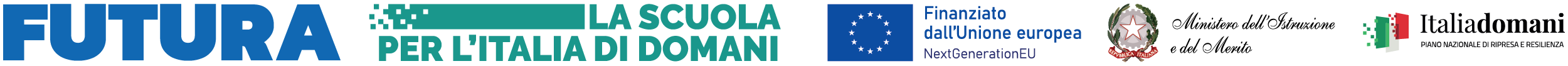 MODULO  - DELEGA sottoscrizione peiIl/La sottoscritto/a ___________________________________________ , genitore/ tutoredell’alunno/a________________________________________, frequentante la classe  _____ sez. ____      a.s. _________________ della scuola primaria /secondaria di I grado della sede di:□   Gazzada - Schianno□   Buguggiate□   MorazzoneDELEGA per la firma del PEI redatto per l’a.s. 20___/ 20___ ,   ___________________________________ , in qualità di:□   Moglie□   Marito□   Tutore□   Altro:_________________Si allega copia del documento d’identità.DATA, ______________                                                                                   Firma del genitore/tutore                                                                                                                   ___________________________________                                    ISTITUTO COMPRENSIVO STATALE “DON GUIDO CAGNOLA”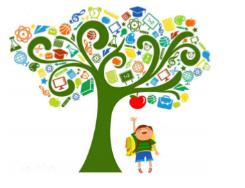 Via Matteotti, 3/A - 21045 Gazzada Schianno (VA)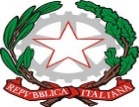 Tel. 0332/461427   Fax 0332/462577vaic836004@istruzione.it ; vaic836004@pec.istruzione.itsito: www.icgazzada.edu.it    codice Min. VAIC836004C.F. 80101560128  codice univoco amm.ne UFTXQB